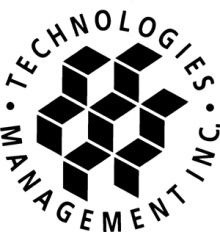 May 24, 2010Via Electronic FilingMs. Carol J. Washburn, Executive SecretaryWashington Utilities and Transportation Commission1300 S. Evergreen Park Drive, S.W.Olympia, Washington  98504-7250RE:	Lattice Incorporated - Application to Register as a Telecommunications ProviderDear Ms. Washburn:Enclosed for filing please find the application to register as a telecommunications provider submitted on behalf of Lattice Incorporated.Please acknowledge receipt of this filing by returning, date-stamped, the extra copy of this cover letter in the stamped self-addressed envelope which is provided for that purpose. Any questions regarding this filing may be directed to my attention at (407) 740-3004 or via email at rnorton@tminc.com. Sincerely,Robin Norton, Consultant toLattice IncorporatedRN/lmEnclosurecc:	Terry Whiteside – Lattice Incorporatedfile:	Lattice - WAtms:	WAn1000